Четвертый этап добровольного декларированияС 14 марта стартовал четвертый этап добровольного декларирования в соответствии с Федеральным законом от 08.05.2015 № 140-ФЗ «О добровольном декларировании физическими лицами активов и счетов (вкладов) в банках и о внесении изменений в отдельные законодательные акты Российской Федерации».Цель программы - обеспечение правовых гарантий сохранности капитала и имущества физических лиц, в том числе за пределами Российской Федерации.К условиям, которые применялись во время третьего этапа, добавится возможность декларирования наличных денежных средств, ценных бумаг и других финансовых активов. Так, помимо акций или облигаций можно будет задекларировать, например, производные финансовые инструменты. Также физические лица вправе задекларировать наличные деньги при условии, что положат их на счёт в российском банке в течение 30 дней со дня представления декларации.В соответствии с законом те, кто добровольно задекларируют имущество и счета, получают правовые гарантии сохранности своего капитала в том числе за пределами РФ, а также освобождаются от уголовной, административной и налоговой ответственности. Основным условием предоставления гарантий является зачисление средств и финансовых активов на счета в российских банках и организациях финансового рынка.Прием специальных деклараций по-прежнему осуществляется в любом территориальном налоговом органе, а также в центральном аппарате ФНС России до 28 февраля 2023 года. Декларация заполняется вручную либо распечатывается на принтере. Двухсторонняя печать декларации не допускается.Сдать декларацию можно только лично в любом территориальном налоговом органе, а также в центральном аппарате ФНС России. Декларации, отправленные по почте, не принимаются.Для удобства налогоплательщиков на сайте ФНС России запущена промостраница, где можно скачать декларацию, узнать, как правильно ее заполнить и другую полезную информацию о декларировании.    Благодарим за сотрудничество.Советник государственной гражданскойслужбы Российской Федерации 2 класса	                                              А.А.ДудоладовОлиферова392312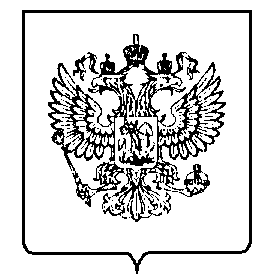 МИНФИН РОССИИФЕДЕРАЛЬНАЯ НАЛОГОВАЯСЛУЖБАУФНС РОССИИ ПО ОРЛОВСКОЙ ОБЛАСТИМЕЖРАЙОННАЯ ИНСПЕКЦИЯФЕДЕРАЛЬНОЙ НАЛОГОВОЙ СЛУЖБЫ №8ПО ОРЛОВСКОЙ ОБЛАСТИ(Межрайонная ИФНС России №8 по Орловской области)ЗАМЕСТИТЕЛЬ НАЧАЛЬНИКА ИНСПЕКЦИИМосковское шоссе, 119, г. Орёл, 302025,Телефон: (4862)39-23-30; Телефакс: (4862)39-23-49;www.nalog.gov.ruМИНФИН РОССИИФЕДЕРАЛЬНАЯ НАЛОГОВАЯСЛУЖБАУФНС РОССИИ ПО ОРЛОВСКОЙ ОБЛАСТИМЕЖРАЙОННАЯ ИНСПЕКЦИЯФЕДЕРАЛЬНОЙ НАЛОГОВОЙ СЛУЖБЫ №8ПО ОРЛОВСКОЙ ОБЛАСТИ(Межрайонная ИФНС России №8 по Орловской области)ЗАМЕСТИТЕЛЬ НАЧАЛЬНИКА ИНСПЕКЦИИМосковское шоссе, 119, г. Орёл, 302025,Телефон: (4862)39-23-30; Телефакс: (4862)39-23-49;www.nalog.gov.ruМИНФИН РОССИИФЕДЕРАЛЬНАЯ НАЛОГОВАЯСЛУЖБАУФНС РОССИИ ПО ОРЛОВСКОЙ ОБЛАСТИМЕЖРАЙОННАЯ ИНСПЕКЦИЯФЕДЕРАЛЬНОЙ НАЛОГОВОЙ СЛУЖБЫ №8ПО ОРЛОВСКОЙ ОБЛАСТИ(Межрайонная ИФНС России №8 по Орловской области)ЗАМЕСТИТЕЛЬ НАЧАЛЬНИКА ИНСПЕКЦИИМосковское шоссе, 119, г. Орёл, 302025,Телефон: (4862)39-23-30; Телефакс: (4862)39-23-49;www.nalog.gov.ruМИНФИН РОССИИФЕДЕРАЛЬНАЯ НАЛОГОВАЯСЛУЖБАУФНС РОССИИ ПО ОРЛОВСКОЙ ОБЛАСТИМЕЖРАЙОННАЯ ИНСПЕКЦИЯФЕДЕРАЛЬНОЙ НАЛОГОВОЙ СЛУЖБЫ №8ПО ОРЛОВСКОЙ ОБЛАСТИ(Межрайонная ИФНС России №8 по Орловской области)ЗАМЕСТИТЕЛЬ НАЧАЛЬНИКА ИНСПЕКЦИИМосковское шоссе, 119, г. Орёл, 302025,Телефон: (4862)39-23-30; Телефакс: (4862)39-23-49;www.nalog.gov.ru